Søknadsskjema for kommunale kulturlokaler – sesongleie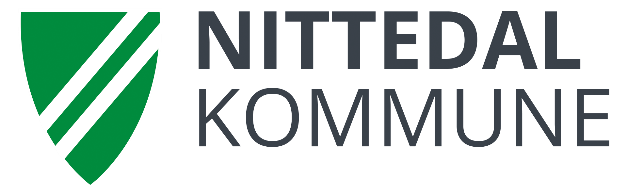 Søker som* (sett kryss for ett alternativ): Frivillig organisasjon/lag/forening PrivatpersonSett kryss for ønsket lokale, og sett inn prioritering (1–3) dersom flere lokaler er aktuelle.ORGANISASJONORGANISASJONNavn*Gruppe* må bare fylles inn når det søkes som organisasjon/lag/forening.* må bare fylles inn når det søkes som organisasjon/lag/forening.KONTAKTPERSON FOR SESONGEN 2022/23KONTAKTPERSON FOR SESONGEN 2022/23Navn*Telefonnummer*E-post*Antall deltakere*Aldersspenn*Ønsket ukedag*Ønsket tidsrom (eller antall timer)*Lokale*Elvetangen skole Amfi MusikkromHagen skole Aula Klasserom Kjøkken GymsalLi skole AulaNittedal ungdomsskole Aula MusikkromGymsal på barneskoleSkriv hvilken skole: Prioritet (1–3)Kommentarer